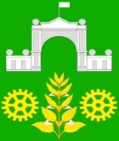 АДМИНИСТРАЦИЯ ВИМОВСКОГО СЕЛЬСКОГО ПОСЕЛЕНИЯУСТЬ-ЛАБИНСКОГО РАЙОНАП О С Т А Н О В Л Е Н И Еот ________ года			                                                           № ___поселок ВимовецО мониторинге восприятия уровня коррупции в администрации Вимовского сельского поселения Усть-Лабинского районаВ соответствии с Федеральным законом от 06.10.2003 № 131-ФЗ «Об общих принципах организации местного самоуправления в Российской Федерации» п о с т а н о в л я ю:1. Утвердить Положение о порядке мониторинга восприятия уровня коррупции в администрации Вимовского сельского поселения Усть-Лабинского района (приложение № 1).2. Утвердить методику мониторинга восприятия уровня коррупции в администрации Вимовского сельского поселения Усть-Лабинского района (приложение № 2).3. Общему отделу администрации Вимовского сельского поселения Усть-Лабинского района (Бухальцова) обнародовать настоящее постановление и разместить на официальном сайте Вимовского сельского поселения Усть-Лабинского района в сети «Интернет».4. Контроль за выполнением настоящего постановления оставляю за собой.5. Постановление вступает в силу после его официального обнародования.Главный специалист общего отделаадминистрации Вимовского сельского поселенияУсть-Лабинского района						Е.С.БухальцоваПРИЛОЖЕНИЕ № 1к постановлению администрацииВимовского сельского поселенияУсть-Лабинского районаот ________ г. № __ПОЛОЖЕНИЕо порядке мониторинга восприятия уровня коррупциив администрации Вимовского сельского поселения Усть-Лабинского района 1. Настоящее Положение определяет порядок мониторинга восприятия уровня коррупции в администрации Вимовского сельского поселения Усть-Лабинского района со стороны общества и бизнеса (далее - мониторинг восприятия уровня коррупции).2.Мониторинг восприятия уровня коррупции проводится в целях:оценки восприятия уровня коррупции;оценки результативности и эффективности мер по противодействию коррупции;выработки предложений по мероприятиям, направленным на снижение уровня коррупции в администрации Вимовского сельского поселения Усть-Лабинского района.3. Эффективность проведения мониторинга определяется его непрерывностью, системностью, достоверностью и проверяемостью результатов.4. В целях осуществления мониторинга восприятия уровня коррупции  общим отделом администрации Вимовского  сельского поселения Усть-Лабинского района (далее - Отдел) проводится анкетирование физических лиц, постоянно проживающих на территории Вимовского  сельского поселения, физических лиц, занимающих руководящие должности в коммерческих юридических лицах либо осуществляющих коммерческую деятельность в качестве индивидуальных предпринимателей на территории Вимовского  сельского поселения (далее - анкетирование).5. При проведении анкетирования Отдел руководствуется Методикой мониторинга восприятия уровня коррупции в Вимовском сельском поселении Усть-Лабинского района, утвержденной постановлением администрации Вимовского сельского поселения Усть-Лабинского района.6. Ежегодно, до 1 марта года, следующего за отчетным, по результатам анкетирования Отдел подготавливает отчет.7. Ежегодно, до 1 апреля года, следующего за отчетным, подготавливается доклад о восприятии уровня коррупции в Вимовском сельском поселении Усть-Лабинского района со стороны общества и бизнеса (далее - доклад).8. Доклад подготавливается общим отделом администрации Вимовского сельского поселения Усть-Лабинского района (далее - Отдел) на основании:отчета и обобщаемой по работе обращениями граждан администрации Вимовского сельского поселения Усть-Лабинского района информации о количестве рассмотренных жалоб (обращений) граждан по фактам коррупции в Вимовском сельском поселении Усть-Лабинского района муниципальных учреждениях;информации о количестве рассмотренных жалоб (обращений) организаций по фактам коррупции в Вимовском сельском поселения Усть-Лабинского района;информации о количестве обращений, поступивших на телефон по приему сообщений о фактах коррупции в администрации Вимовского сельского поселения Усть-Лабинского района.9. Для подготовки доклада информация, не позднее 5 марта года, следующего за отчетным, представляется в Управление:о жалобах (обращениях) граждан по фактам коррупции с указанием должностных лиц, в отношении которых подана жалоба, общим отделом по работе с обращениями граждан администрации Вимовского сельского поселения Усть-Лабинского района;о жалобах (обращениях) организаций по фактам коррупции с указанием должностных лиц, в отношении которых подана жалоба, общим отделом администрации Вимовского сельского поселения Усть-Лабинского района.10. Доклад размещается на официальном сайте администрации Вимовского сельского поселения Усть-Лабинского района в сети Интернет.Главный специалист общего отделаадминистрации Вимовского сельского поселенияУсть-Лабинского района						Е.С.БухальцоваПРИЛОЖЕНИЕк постановлению администрацииВимовского сельского поселенияУсть-Лабинского районаот ________ г. № __МЕТОДИКАмониторинга восприятия уровня коррупциив администрации Вимовского сельского поселения Усть-Лабинского района1. Настоящая Методика определяет порядок мониторинга восприятия уровня коррупции в администрации Вимовского сельского поселения Усть-Лабинского района (далее - мониторинг восприятия уровня коррупции), систему показателей восприятия уровня коррупции в Усть-Лабинском районе и правила наблюдения, проведения анализа, отслеживания динамики изменения восприятия уровня коррупции в Вимовском сельском поселении Усть-Лабинского района со стороны общества и бизнеса.2. В целях мониторинга восприятия уровня коррупции  общим отделом администрации Вимовского  сельского поселения Усть-Лабинского района (далее - Отдел) проводится ежегодное анкетирование физических лиц, постоянно проживающих на территории Вимовского  сельского поселения, физических лиц, занимающих руководящие должности в коммерческих юридических лицах либо осуществляющих коммерческую деятельность в качестве индивидуальных предпринимателей на территории Вимовского  сельского поселения (далее - анкетирование).3. Мониторинг восприятия уровня коррупции осуществляется на основании:подготовленного по результатам анкетирования отчета;информации о количестве рассмотренных жалоб (обращений) граждан по фактам коррупции в администрации Вимовского сельского поселения Усть-Лабинского района и муниципальных учреждениях, подготовленной общим отделом по работе с обращениями граждан администрации Вимовского сельского поселения Усть-Лабинского района;информации о количестве рассмотренных жалоб (обращений) организаций по фактам коррупции в администрации Вимовского сельского поселения Усть-Лабинского района, муниципальных учреждениях, подготовленной общим отделом администрации Вимовского сельского поселения Усть-Лабинского района;информации о количестве обращений, поступивших на телефон по приему сообщений о фактах коррупции в администрации Вимовского сельского поселения Усть-Лабинского района, подготовленной общим отделом администрации Вимовского сельского поселения Усть-Лабинского района (далее – Отдел).4. Отчет о результатах анкетирования составляется в произвольной форме и может содержать таблицы, графики.5. Отчет должен содержать следующую информацию: месяц и год, в котором проводилось анкетирование;число опрошенных;метод сбора информации;наименование поселения, в котором проводилось анкетирование;показатели восприятия уровня коррупции в Вимовском сельском поселении;статистическую оценку возможной погрешности.6. В ходе анкетирования опрашиваются не менее 100 физических лиц, постоянно проживающих на территории Вимовского сельского поселения, в возрасте от 18 лет и старше, и не менее 50 физических лиц, занимающих руководящие должности в коммерческих юридических лицах либо осуществляющих коммерческую деятельность в качестве индивидуальных предпринимателей на территории Вимовского сельского поселения.7. Анкетированием должно быть охвачено не менее 50% население Вимовского сельского поселения. 8. В ходе анкетирования обеспечивается сбор данных, необходимых для определения показателей восприятия уровня коррупции в Вимовском сельском поселении.К таким показателям относятся:8.1.Характеристика практики бытовой коррупции:	1) доля респондентов, заявивших, что хотя бы раз давали взятку;	2) доля респондентов, подтвердивших, что дали взятку при последнем столкновении с коррупцией;	3) среднее число взяток за исследуемый период, даваемых должностным лицам в ходе правоотношений, не связанных с осуществлением коммерческой деятельности;	4) средний размер взятки в Вимовском сельском поселении, даваемой в ходе правоотношений, не связанных с осуществлением коммерческой деятельности, за исследуемый период в рублях;	5) общий, за исследуемый период, объем взяток, даваемых должностным лицам в ходе правоотношений, не связанных с осуществлением коммерческой деятельности в рублях.8.2. Характеристика практики деловой коррупции:	1) среднее число взяток за исследуемый период, даваемых должностным лицам в ходе правоотношений, связанных с осуществлением коммерческой деятельности;	2) средний размер взятки в Вимовском сельском поселении, даваемой в ходе правоотношений, связанных с осуществлением коммерческой деятельности, за исследуемый период в рублях;	3) общий, за исследуемый период, объем взяток, даваемых должностным лицам в ходе правоотношений, связанных с осуществлением коммерческой деятельности, в рублях.8.3. Доверие к органам Вимовского сельского поселения Усть-Лабинского района со стороны граждан.Показатель определяется на основании ответов физических лиц, постоянно проживающих на территории Вимовского сельского поселения, в возрасте от 18 лет и старше, на вопрос о степени их доверия органам администрации Вимовского сельского поселения Усть-Лабинского района.Оценка степени доверия органам администрации Вимовского сельского поселения Усть-Лабинского района со стороны граждан дается по десятибалльной шкале, где 10 - самый высокий уровень доверия, а 1 - самый низкий уровень доверия.8.4. Доверие органам администрации Вимовского сельского поселения Усть-Лабинского района со стороны бизнеса.Показатель определяется на основании ответов физических лиц, занимающих руководящие должности в коммерческих юридических лицах, либо осуществляющих коммерческую деятельность в качестве индивидуальных предпринимателей на территории Вимовского сельского поселения, на вопрос о степени их доверия органам администрации Вимовского сельского поселения Усть-Лабинского района.Оценка степени доверия органам администрации Вимовского сельского поселения Усть-Лабинского района со стороны бизнеса дается по десятибалльной шкале, где 10 - самый высокий уровень доверия, а 1 - самый низкий уровень доверия.8.5. Оценка коррумпированности органов администрации Вимовского сельского поселения Усть-Лабинского района, муниципальных учреждений со стороны граждан.Показатель определяется на основании ответов физических лиц, постоянно проживающих на территории Вимовского сельского поселения, в возрасте от 18 лет и старше на вопрос о степени коррумпированности органов администрации Вимовского сельского поселения Усть-Лабинского района, муниципальных учреждений.Оценка коррумпированности органов администрации Вимовского сельского поселения Усть-Лабинского района, муниципальных учреждений дается по десятибалльной шкале, где 10 - самый высокий уровень коррумпированности, 1 - самый низкий уровень коррумпированности, а 0 - полное отсутствие коррупции.8.6. Оценка бизнесом коррумпированности органов администрации Вимовского сельского поселения Усть-Лабинского района, муниципальных учреждений.Показатель строится на основании ответов физических лиц, занимающих руководящие должности в коммерческих юридических лицах либо осуществляющих коммерческую деятельность в качестве индивидуальных предпринимателей на территории Вимовского сельского поселения, на вопрос о степени коррумпированности органов администрации Вимовского сельского поселения Усть-Лабинского района, муниципальных учреждений.Оценка бизнесом коррумпированности органов администрации Вимовского сельского поселения Усть-Лабинского района, муниципальных учреждений дается по десятибалльной шкале, где 10 - самый высокий уровень коррумпированности, 1 - самый низкий уровень коррумпированности, а 0 - полное отсутствие коррупции.9. Отчет включается в доклад о восприятии уровня коррупции в администрации Вимовского сельского поселения Усть-Лабинского района со стороны общества и бизнеса, размещаемый на официальном сайте администрации Вимовского сельского поселения Усть-Лабинского района в сети Интернет.Главный специалист общего отделаадминистрации Вимовского сельского поселенияУсть-Лабинского района						Е.С.Бухальцова